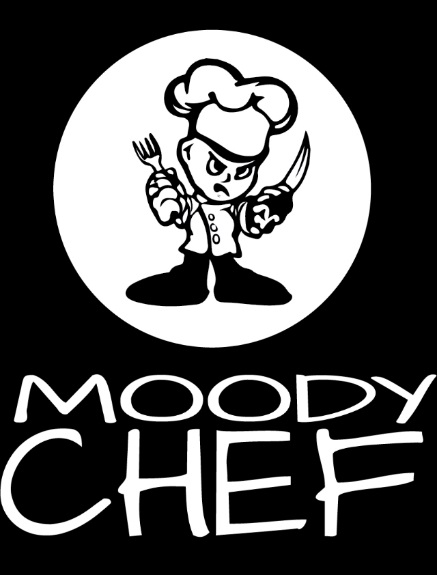 MOODY CHEF „NÁLADOVÝ KUCHAŘ“ Bistro zařazeno do Gastromap Lukáše Hejlíkawww.naladovykuchar.czADAM ROBENEKMAJITELMaze by Gordon Ramsey PrahaCafe Fara KlentniceHardrock Cafe PrahaMoody chef – Náladový kuchař Kladno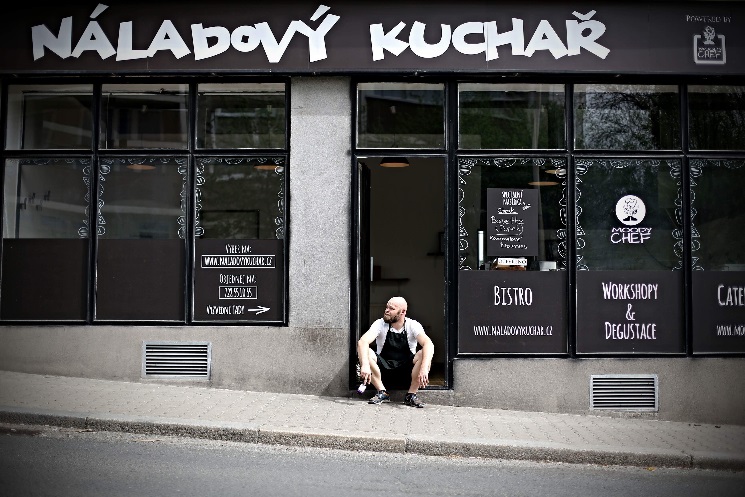 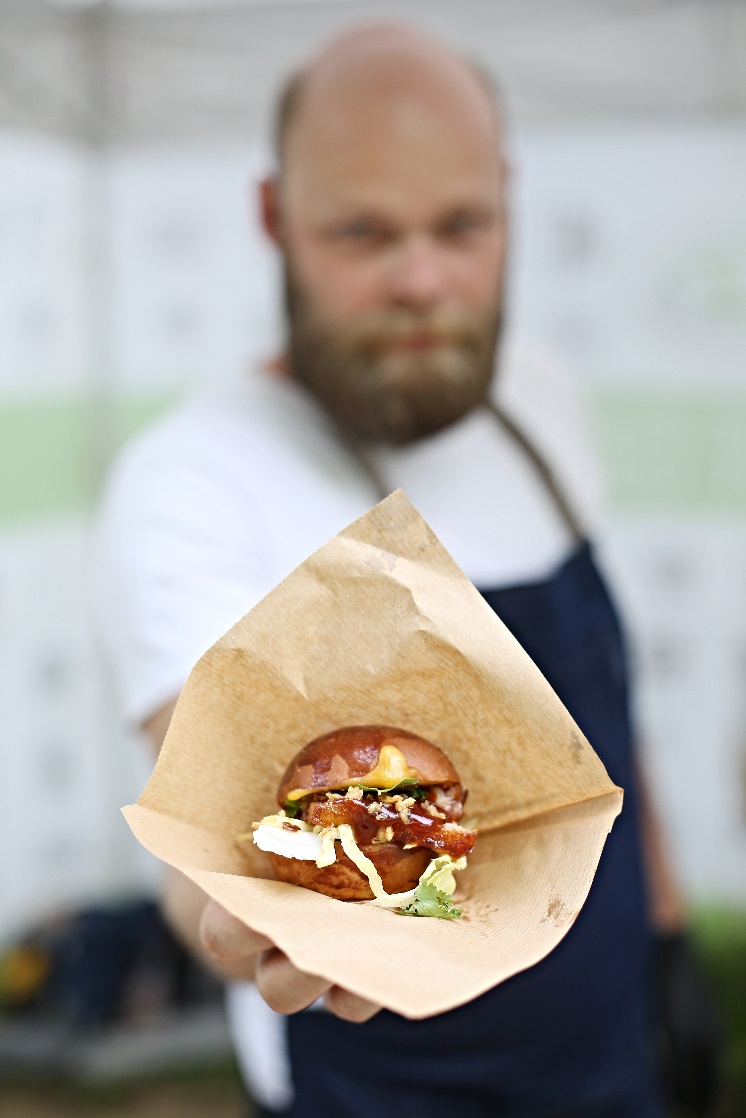 